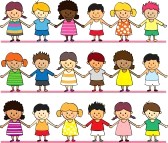 Schreib das Land, die Nationalität und die Sprache.Schreib das Land, die Nationalität und die Sprache.www.eegitimim.com   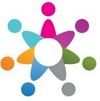 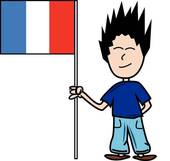 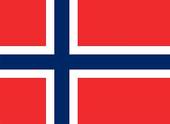 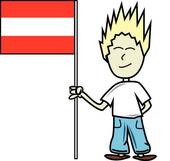 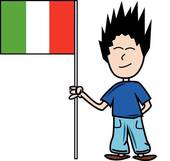 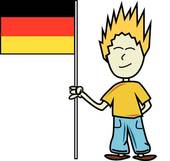 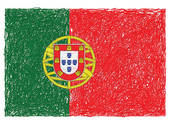 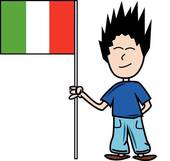 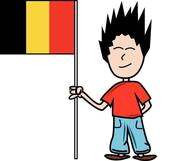 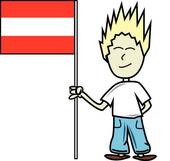 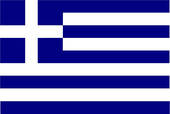 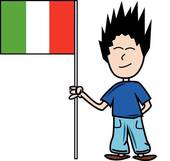 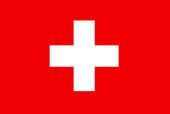 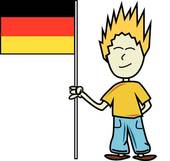 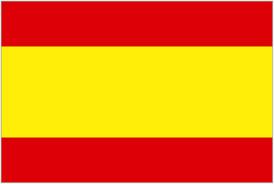 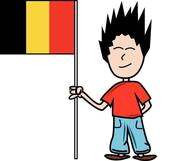 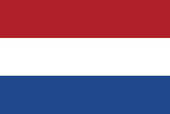 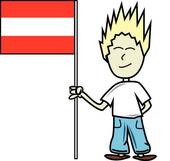 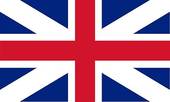 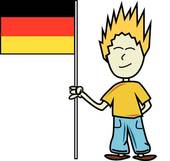 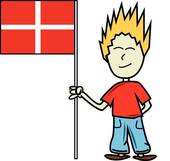 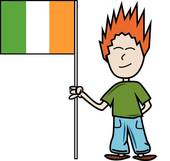 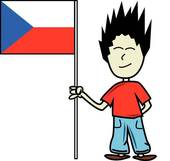 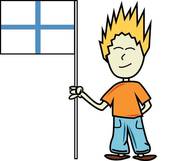 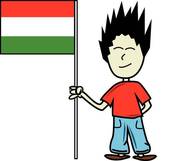 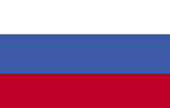 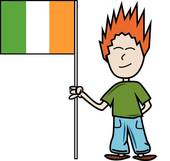 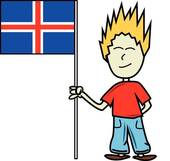 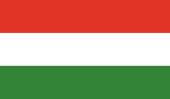 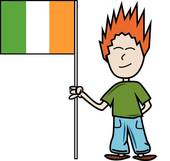 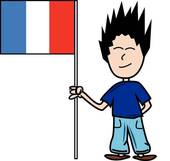 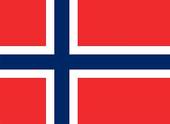 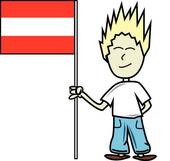 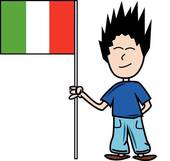 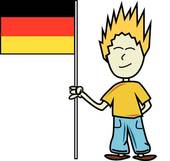 FRANKREICHFRANZOSE/FRANZÖSISCHNORWEGEN NORWEGER/NORWEGISCH ITALIEN ITALIENER/ITALIENISCH DEUTSCHLANDDEUTSCHER/DEUTSCH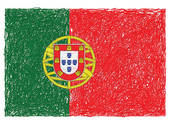 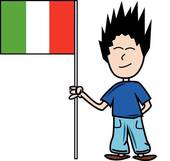 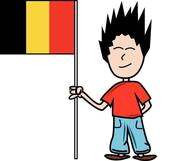 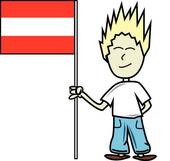 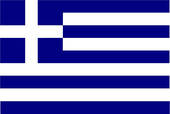 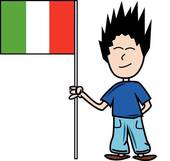 PORTUGALPORTUGIESE/PORTUGIESISCHBELGIEN BELGIER/ FRANZÖSISCHÖSTERREICHÖSTERREICHER/DEUTSCHGRIECHENLANDGRIECHE/GRIECHISCH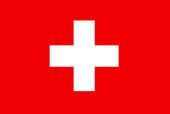 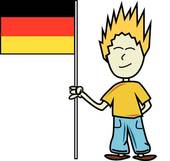 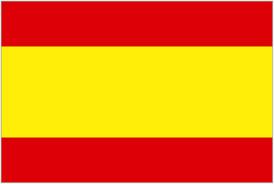 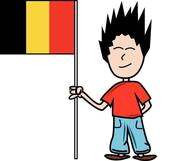 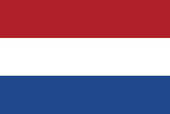 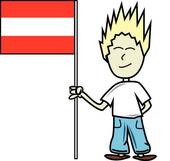 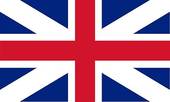 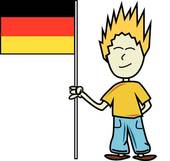 SCHWEIZSCHWEIZER/ FRANZÖSISCHDEUTSCHSPANIENSPANIER/SPANISCHHOLLANDHOLLÄNDER/ HOLLÄNDISCHENGLANDENGLÄNDER/ENGLISCH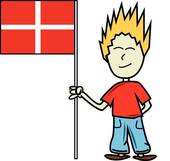 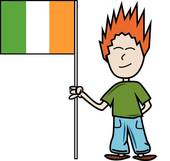 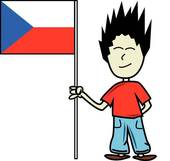 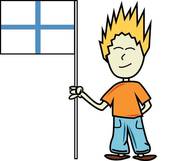 DÄNEMARKDÄNE/ DÄNISCHIRLANDIRE/ ENGLISCHTSCHECHISCHE REPUBLIKTSCHECHE/TSCHECHISCHFINNLANDFINNE/ FINNISCH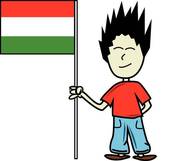 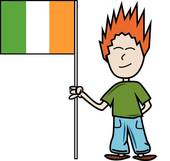 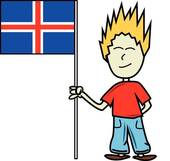 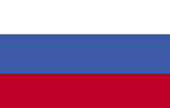 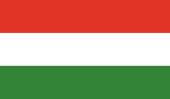 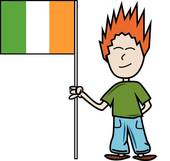 BULGARIENBULGARE/BULGARISCHRUSSLANDRUSSE/RUSSISCHISLANDISLÄNDER/ ENGLISCHUNGARNUNGAR/UNGARISCH